АДМИНИСТРАЦИЯ  ГОРОДСКОГО ПОСЕЛЕНИЯ ПОСЁЛОК КРАСНОЕ-НА-ВОЛГЕ  КРАСНОСЕЛЬСКОГО МУНИЦИПАЛЬНОГО РАЙОНА КОСТРОМСКОЙ ОБЛАСТИПОСТАНОВЛЕНИЕот 29 декабря 2017 года                                                                                 № 269 О внесении изменений в Положение об оплате труда, премировании и дополнительных выплатах в муниципальных учреждениях культуры городского поселения поселок Красное-на-Волге, утвержденное постановлением администрации городского поселения поселок Красное-на-Волге от 25.11.2014 г. № 99В связи с необходимостью приведения Положения об оплате труда, премировании и дополнительных выплатах в муниципальных учреждениях культуры городского поселения поселок Красное-на-Волге в соответствие с законодательством, в соответствии с  Законом Костромской области от 24 апреля 2008 года № 302-4-ЗКО «Об установлении основ отраслевых систем оплаты труда работников государственных учреждений Костромской области», администрация городского поселения поселок Красное-на-Волге Красносельского муниципального района Костромской областиПОСТАНОВЛЯЕТ:1.  Внести в Положение об оплате труда, премировании и дополнительных выплатах в муниципальных учреждениях культуры городского поселения поселок Красное-на-Волге, утвержденное постановлением администрации городского поселения поселок Красное-на-Волге от 25.11.2014 г. № 99 следующие изменения:1.1. в подпункте 4 пункта 2.1. слова «утвержденным Министерством здравоохранения и социального развития Российской Федерации» исключить;1.2. в подпункте 8 пункта 2.1.  слова « финансируемых за счет средств областного бюджета» исключить;1.3. пункт 2.8. изложить в следующей редакции:«2.8. Работникам учреждения с учетом показателей эффективности деятельности данных работников устанавливаются выплаты стимулирующего характера в соответствии с главой 4 настоящего Положения.»;1.4. в пункт 2.9. включить абзац следующего содержания:«Должностной оклад работника  Учреждения определяется по следующей форме:ДО=БО х Кдгде:БО- базовый окладКд- коэффициент по должности»;1.5. абзац первый пункта 2.10. исключить;1.6. абзац второй пункта 3.1. изложить в редакции:«-  за работу с вредными и (или) опасными условиями труда»;1.7. пункт 3.2. изложить в следующей редакции:"3.2. Выплаты работникам учреждения занятым на работах с вредными и (или) опасными условиями труда, производятся в соответствии со статьей 147 Трудового кодекса Российской Федерации. Размер выплат работникам, занятым на работах с вредными и (или) опасными условиями труда, составляет  5%  от должностного оклада.Перечень должностей работников, занятых на работах с вредными и (или) опасными условиями труда, устанавливается в учреждении по результатам специальной оценки условий труда.";1.8. пункт 4.1. изложить в следующей редакции:"4.1. К выплатам стимулирующего характера относятся выплаты, направленные на стимулирование работника к качественному результату труда, а также поощрение за выполненную работу.  В учреждении устанавливаются следующие стимулирующие выплаты:1) Коэффициент за наличие почетного звания.2) Надбавка за стаж непрерывной работы, выслугу лет.3) Надбавка за интенсивность и высокие результаты работы.4) Надбавка за качество и эффективность выполнения работ.5) Премии по итогам работы (за месяц, квартал, год)6) Единовременные премии.Конкретный размер выплат стимулирующего характера устанавливается в процентном отношении к базовому окладу, по соответствующим профессиональным квалификационным группам работников, или в абсолютном размере.Размер выплат по повышающим коэффициентам к окладу определяется путем умножения размера базового оклада работника на повышающий коэффициент.";1.9. пункт 4.2. исключить;1.10. пункт 4.3. изложить в следующей редакции:"4.3. Коэффициент за наличие  почетного звания устанавливается лицам, имеющим звание "Заслуженный" и "Народный".рекомендуется устанавливать в размере:0,10 - при присвоении почетного звания "Заслуженный";1,0 - при присвоении почетного звания "Народный";  Коэффициент устанавливается только по основной работе.При наличии у работника двух и более почетных званий коэффициент почетного звания устанавливается по одному из оснований."; 1.11. пункт 4.4. изложить в следующей редакции:"4.4. Надбавка за стаж непрерывной работы, выслугу лет производится в зависимости от общего количества лет, отработанных  в учреждениях культуры, искусства и образовательных учреждениях данной отрасли.  Рекомендуемые размеры выплат за выслугу лет составляют:при стаже работы от 1 года до 3 лет – 0,05;при стаже работы от 3 до 5 лет – 0,07;при стаже работы от 5 до 10 лет – 0,10;при стаже работы свыше 10 лет – 0,15.";1.12. пункт 4.9. изложить в следующей редакции:"4.9. Премирование осуществляется приказом директора Учреждения.";1.13. в пункте 4.12. слова "в размере двух базовых окладов" заменить словами "в размере до двух базовых окладов";1.14. пункт 5.2. изложить в следующей редакции:"5.2. Базовый оклад директора Учреждения определяется в размере средней заработной платы работников, которые относятся к основному персоналу Учреждения.";1.15. пункт 5.3. изложить в следующей редакции:"5.3. Должностной оклад директора Учреждения устанавливается в трудовом договоре, составляет до пяти размеров его базового оклада и определяется по формуле:ДО=Ккр х БОгде:Ккр- коэффициент кратности, устанавливается распоряжением администрации городского поселения исполняющей полномочия учредителя.БО- базовый оклад.Должностной оклад директора учреждения подлежит ежегодному перерасчету";1.15. пункт 5.14. изложить в следующей редакции:"5.14. Базовые оклады заместителя директора и главного бухгалтера Учреждения устанавливаются на 10-30 процентов ниже базового оклада директора Учреждения.Должностные оклады заместителя директора и главного бухгалтера Учреждения устанавливаются на 10-30 процентов ниже должностного оклада директора Учреждения.Конкретный размер должностного оклада заместителя директора и главного бухгалтера устанавливается в трудовом договоре.";1.16. пункт 5.17. исключить;1.17. пункт 5.18. изложить в следующей редакции:"5.18. Надбавка за стаж непрерывной работы, выслугу лет производится в зависимости от общего количества лет, отработанных  в учреждениях культуры, искусства и образовательных учреждениях данной отрасли.  Рекомендуемые размеры выплат за выслугу лет составляют:при стаже работы от 1 года до 3 лет – 0,05;при стаже работы от 3 до 5 лет – 0,07;при стаже работы от 5 до 10 лет – 0,10;при стаже работы свыше 10 лет – 0,15.";1.18. в пункте 5.19. слова "до 6 000 рублей" заменить словами "до 4 000 рублей";1.19. в пункте 5.21. слова "к должностному окладу" заменить словами "к базовому окладу";1.20. Приложение № 2 к Положению об оплате труда, премировании и дополнительных выплатах в муниципальных учреждениях культуры городского поселения поселок Красное-на-Волге, утвержденное постановлением администрации городского поселения поселок Красное-на-Волге от 25.11.2014 г. № 99  изложить в новой редакции (Приложение).2. Директору муниципального казенного учреждения культуры и спорта городского поселения поселок Красное-на-Волге «Истоки» Вернигоровой Н.Ю. привести локальные нормативные акты по вопросам оплаты труда, трудовые договоры с работниками МКУКС «Истоки», в соответствие с настоящим постановлением.3. Контроль за исполнением настоящего постановления возложить на заведующего отделом экономики, финансов и управления муниципальной собственностью Елфимову А.С.4. Настоящее постановление вступает в силу с момента подписания, распространяется на правоотношения возникшие с 01.03.2018 г. и подлежит официальному опубликованию.Глава городского поселения:                               В.Н. НедорезовПриложениеБазовые оклады (базовые должностные оклады),  и коэффициенты по должности по профессиональным квалификационным группам и квалификационным уровням работников муниципальных учреждений культурыДолжности, отнесенные к квалификационным уровнямБазовый оклад (в рублях)Коэффициент по занимаемой должности(Кд)Профессиональная квалификационная группа  «Должности              работников культуры, искусства и кинематографии среднего звена»          (Приказ Минздравсоцразвития Российской Федерации  от 31 августа 2007 года № 570) Профессиональная квалификационная группа  «Должности              работников культуры, искусства и кинематографии среднего звена»          (Приказ Минздравсоцразвития Российской Федерации  от 31 августа 2007 года № 570) Профессиональная квалификационная группа  «Должности              работников культуры, искусства и кинематографии среднего звена»          (Приказ Минздравсоцразвития Российской Федерации  от 31 августа 2007 года № 570) Руководитель кружка, любительского объединения, клуба по интересам37811.0-1.13Профессиональная квалификационная группа  «Должности              работников культуры, искусства и кинематографии ведущего звена»          (Приказ Минздравсоцразвития Российской Федерации  от 31 августа 2007 года № 570) Профессиональная квалификационная группа  «Должности              работников культуры, искусства и кинематографии ведущего звена»          (Приказ Минздравсоцразвития Российской Федерации  от 31 августа 2007 года № 570) Профессиональная квалификационная группа  «Должности              работников культуры, искусства и кинематографии ведущего звена»          (Приказ Минздравсоцразвития Российской Федерации  от 31 августа 2007 года № 570) Библиотекарь52001.0-1.3Методист клубного учреждения52001.0-1.3Методист библиотеки52001.0-1.3Менеджер по культурно-массовому досугу52001.0-1.3художник-модельер театрального костюма52001.0-1.3Художник-декоратор52001.0-1.3Аккомпаниатор-концертмейстер52001.0-1.3Профессиональная квалификационная группа  «Должности             руководящего состава учреждений культуры, искусства и кинематографии»          (Приказ Минздравсоцразвития Российской Федерации  от 31 августа 2007 года № 570) Профессиональная квалификационная группа  «Должности             руководящего состава учреждений культуры, искусства и кинематографии»          (Приказ Минздравсоцразвития Российской Федерации  от 31 августа 2007 года № 570) Профессиональная квалификационная группа  «Должности             руководящего состава учреждений культуры, искусства и кинематографии»          (Приказ Минздравсоцразвития Российской Федерации  от 31 августа 2007 года № 570) Звукорежиссер63011.0-1.35Руководитель клубного формирования — любительского объединения, студии, коллектива самодеятельного искусства, клуба по интересам63011.0-1.35Хормейстер63011.0-1.35Балетмейстер63011.0-1.35Художественный руководитель63011.0-1.35Режиссер массовых представлений63011.0-1.35Заведующий музыкальной частью63011.0-1.35Профессиональная квалификационная группа «Общеотраслевые профессии рабочих первого уровня»(Приказ Минздравсоцразвития Российской Федерации от 29 мая 2008 № 248н)Профессиональная квалификационная группа «Общеотраслевые профессии рабочих первого уровня»(Приказ Минздравсоцразвития Российской Федерации от 29 мая 2008 № 248н)Профессиональная квалификационная группа «Общеотраслевые профессии рабочих первого уровня»(Приказ Минздравсоцразвития Российской Федерации от 29 мая 2008 № 248н)Гардеробщик36441.0-1.4Уборщик служебных помещений36441.0-1.4Уборщик территории36441.0-1.4Рабочий по комплексному обслуживанию зданий36441.0-1.4Сторож (вахтер)36441.0-1.4Профессиональная квалификационная группа «Общеотраслевые профессии рабочих второго уровня»(Приказ Минздравсоцразвития Российской Федерации от 29 мая 2008 № 248н)Профессиональная квалификационная группа «Общеотраслевые профессии рабочих второго уровня»(Приказ Минздравсоцразвития Российской Федерации от 29 мая 2008 № 248н)Профессиональная квалификационная группа «Общеотраслевые профессии рабочих второго уровня»(Приказ Минздравсоцразвития Российской Федерации от 29 мая 2008 № 248н)Водитель автомобиля42771.3-1.9Профессиональная квалификационная группа «Общеотраслевые должности служащих второго уровня»(Приказ Минздравсоцразвития Российской Федерации от 29 мая 2008 № 247н)Профессиональная квалификационная группа «Общеотраслевые должности служащих второго уровня»(Приказ Минздравсоцразвития Российской Федерации от 29 мая 2008 № 247н)Профессиональная квалификационная группа «Общеотраслевые должности служащих второго уровня»(Приказ Минздравсоцразвития Российской Федерации от 29 мая 2008 № 247н)Специалист адресно-справочной работы47491.3-1.9Специалист паспортно-визовой работы47491.3-1.9Инспектор по кадрам47491.3-1.9Специалист по пожарной безопасности47491.3-1.9Профессиональная квалификационная группа «Общеотраслевые должности служащих третьего уровня»(Приказ Минздравсоцразвития Российской Федерации от 29 мая 2008 № 247н)Профессиональная квалификационная группа «Общеотраслевые должности служащих третьего уровня»(Приказ Минздравсоцразвития Российской Федерации от 29 мая 2008 № 247н)Профессиональная квалификационная группа «Общеотраслевые должности служащих третьего уровня»(Приказ Минздравсоцразвития Российской Федерации от 29 мая 2008 № 247н)Бухгалтер53881.0-2.0Инженер-энергетик53881.0-2.0Инженер-программист53881.0-2.0Специалист по охране труда53881.0-2.0Профессиональная квалификационная группа «Общеотраслевые должности служащих четвертого уровня»(Приказ Минздравсоцразвития Российской Федерации от 29 мая 2008 № 247н)Профессиональная квалификационная группа «Общеотраслевые должности служащих четвертого уровня»(Приказ Минздравсоцразвития Российской Федерации от 29 мая 2008 № 247н)Профессиональная квалификационная группа «Общеотраслевые должности служащих четвертого уровня»(Приказ Минздравсоцразвития Российской Федерации от 29 мая 2008 № 247н)Начальник отдела адресно-справочной работы53901.3-1.9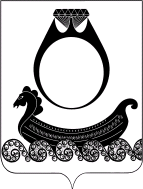 